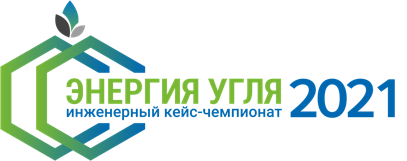 ПРОГРАММАИНЖЕНЕРНОГО КЕЙС-ЧЕМПИОНАТА «ЭНЕРГИЯ УГЛЯ-2021»13 августа 2021 г.Online платформа для проведения видеоконференцсвязи ZOOMВремя (КемеровоUTC+7)МероприятиеСсылка09:30 – 10:00Подключение к online платформе, регистрация участников, экспертов, зрителейhttps://us02web.zoom.us/j/83092922888?pwd=RUJmSHVadld3RFM3MGZ0Z1ZIT2lJZz0910:00 – 10:20Торжественное открытие инженерного кейс-чемпионата «Энергия угля - 2021»https://us02web.zoom.us/j/83092922888?pwd=RUJmSHVadld3RFM3MGZ0Z1ZIT2lJZz0910:00 – 10:20Приветственное слово представителя Минэнерго Россииhttps://us02web.zoom.us/j/83092922888?pwd=RUJmSHVadld3RFM3MGZ0Z1ZIT2lJZz0910:00 – 10:20Приветственное слово заместителя губернатора Кузбасса (по промышленности, транспорту и экологии) А. А. Пановаhttps://us02web.zoom.us/j/83092922888?pwd=RUJmSHVadld3RFM3MGZ0Z1ZIT2lJZz0910:00 – 10:20Приветственное слово вице-президента по угольной отрасли АО ХК «СДС», генерального директора АО ХК «СДС-Уголь» Г. Ф. Алексееваhttps://us02web.zoom.us/j/83092922888?pwd=RUJmSHVadld3RFM3MGZ0Z1ZIT2lJZz0910:00 – 10:20Приветственное слово Ректора КузГТУ им Т.Ф. Горбачева А.Н. Яковлеваhttps://us02web.zoom.us/j/83092922888?pwd=RUJmSHVadld3RFM3MGZ0Z1ZIT2lJZz0910:20 – 10:30Представление регламента проведения Чемпионата, членов экспертной комиссии. Жеребьевка команд.https://us02web.zoom.us/j/83092922888?pwd=RUJmSHVadld3RFM3MGZ0Z1ZIT2lJZz0910:30 – 10:40Распределение участников по секциям, инструктаж, подготовка к выступлениям:Распределение участников по секциям, инструктаж, подготовка к выступлениям:10:30 – 10:40«Открытые горные работы»https://us02web.zoom.us/j/83092922888?pwd=RUJmSHVadld3RFM3MGZ0Z1ZIT2lJZz0910:30 – 10:40«Подземные горные работы»https://us02web.zoom.us/j/86840403501?pwd=Z0pxTytuVUhvay9rc1RidTdpUGMxdz0910:40 – 13:40Презентация решений кейсов участниками Чемпионата по секциямПрезентация решений кейсов участниками Чемпионата по секциям10:40 – 13:40«Открытые горные работы» https://us02web.zoom.us/j/83092922888?pwd=RUJmSHVadld3RFM3MGZ0Z1ZIT2lJZz0910:40 – 13:40«Подземные горные работы» https://us02web.zoom.us/j/86840403501?pwd=Z0pxTytuVUhvay9rc1RidTdpUGMxdz0913:40 – 14:00Подведение итогов Чемпионата, обратная связь командам от членов Экспертной комиссии и представителей Партнеров Чемпионата:Подведение итогов Чемпионата, обратная связь командам от членов Экспертной комиссии и представителей Партнеров Чемпионата:13:40 – 14:00«Открытые горные работы»https://us02web.zoom.us/j/83092922888?pwd=RUJmSHVadld3RFM3MGZ0Z1ZIT2lJZz0913:40 – 14:00«Подземные горные работы»https://us02web.zoom.us/j/86840403501?pwd=Z0pxTytuVUhvay9rc1RidTdpUGMxdz0914:00 – 15:00Перерыв, подсчет баллов, составление рейтинга командПерерыв, подсчет баллов, составление рейтинга команд15:00 – 15:30Торжественное награждение победителей и призеров Чемпионатаhttps://us02web.zoom.us/j/83092922888?pwd=RUJmSHVadld3RFM3MGZ0Z1ZIT2lJZz09